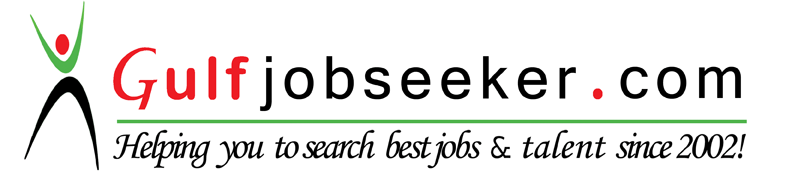 Contact HR Consultant for CV No: 336734E-mail: response@gulfjobseekers.comWebsite: http://www.gulfjobseeker.com/employer/cvdatabasepaid.php						PERSONAL SUMMARYA confident, capable accountant with excellent knowledge of finance and accounting procedures. Now looking for a new accountant position where my analytical, interpersonal skill and hard work will have significant impact.KEY SKILLS AND COMPETENCIESGood all rounder in financial accountingExperience in using tally and other similar accounting systemExcellent knowledge in tally ERP 9Journal entries and general ledgerProblem solvingTeam buildingTime managementWORK EXPERIENCETotal Years of Experience: 412th June 2013 to 12th January 2017Accounts Solutions (An accounts contracting firm) Designation - AccountantRoles and ResponsibilitiesControl over all Accounting and financial matters.Handling and maintaining Accounts up to finalization.Preparation of year ending schedule and accounts statements for Audit.Reconciliation of Bank, HO, Branches, Debtors, Creditors and Stock.All kind of Bank Transactions.Handling Staff files and preparation of Payroll.Maintaining Purchase & Sales including Stock Register.Filing of sale tax return.September 2010 to March 2011Safe Flow Consultancy (Plumbing and Fire Consultant)Designation - AccountantRoles and ResponsibilitiesPreparing invoice and the upkeep of an accurate accounts filing systemPreparation and input of month end journal voucherDebtor and creditor reconciliationFixed asset accounting, reconciliation and depreciation journals.Ensuring that information is accurately collected and entered in to systemACADEMIC QUALIFICATIONMaster of Business Administration(MBA)in Finance and Marketing from Bharathiar University in 2013Bachelor of Commerce(B-COM)from Calicut university in 2010Plus Two commerce from Board of Kerala in 2007S.S.L.C(Secondary School Leaving Certificate) from Board of Kerala in 2005ACADEMIC PROJECTA Study on Cash Flow Analysis of Steel and Industrial Forgings Ltd, Trissure, Kerala, IndiaCOMPUTER SKILLSDiploma in Indian and Foreign Accounts(Tally 7.2 and ERP 9.0,Peachtree,Wings) from GTECMicrosoft Office (Word,Excel,Microsoft,PowerPoint) , Microsoft Windows XP.